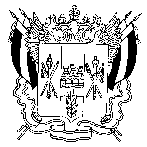 ТЕРРИТОРИАЛЬНАЯ ИЗБИРАТЕЛЬНАЯ   КОМИССИЯМОРОЗОВСКОГО РАЙОНА РОСТОВСКОЙ ОБЛАСТИПОСТАНОВЛЕНИЕ29 марта .								 № 72-3г. МорозовскО плане работы Территориальной избирательной комиссии Морозовского района на II квартал 2018 годаРассмотрев предложенный проект постановления о работе территориальной избирательной комиссии на II квартал .,Территориальная избирательная комиссия Морозовского районаРостовской области ПОСТАНОВЛЯЕТ:1. Утвердить план работы Территориальной избирательной комиссии Морозовского района на II квартал 2018 года (прилагается). Председатель комиссии						Воронова З.В.Секретарь комиссии							Фильцова М.С.